Innovation zur mobilen und 
leimfreien KantentechnikMAFELL und KLUGE vereinbaren 
strategische VertriebskooperationDie MAFELL AG, Oberndorf, und die Aggregate und Sonderbau KLUGE GmbH, Schmallenberg, haben eine strategische Vertriebskooperation bei Lösungen zur mobilen und leimfreien Kantentechnik vereinbart. Die Zusammenarbeit beginnt bei der LIGNA. Die Geräte werden am Messestand von MAFELL in Halle 13, Stand D17, und auf einem gemeinsamen Messestand von KLUGE und MAFELL in Halle 11, Stand G05/1, präsentiert. Die 2018 eingeführte Lösung wird exklusiv und weltweit von MAFELL vertrieben. „MAFELL bietet für den Vertrieb dieser hochwertigen mobilen Lösungen mit dem MAFELL Powershop das ideale Vertriebssystem, um für diese innovative Technologie die passende Beratungsleistung im Handel zu gewährleisten“, erklärt Holger Kluge, Geschäftsführer der Aggregate und Sonderbau KLUGE GmbH. „Die innovativen Lösungen zur mobilen und leimfreien Kantentechnik von Kluge passen perfekt zum Produktportfolio und dem Anspruch von MAFELL creating excellence“, sagt Matthias Krauss, Vorstandsvorsitzender der MAFELL AG.MAFELL vertreibt damit das weltweit erste mobile Gerät für Nullfugen ohne zusätzliche Peripherie. Mit der patentierten Heißluft-Injektions-Technologie werden Kanten mit einer optischen Nullfuge angebracht – ganz ohne Flüssigleim. Verarbeitet werden können handelsübliche Laserkanten und Airtec-Kanten bis 103 mm Kantenhöhe (koextrudiert, nachbeschichtet) und vorbeschichtete EVA-Schmelzkleberkanten. Mit dem Gerät können Kanten auch an schräge (bis zu 55°), gekrümmte und runde Plattenwerkstoffe sowie Formteile angebracht werden. Über KLUGE GmbH	Das Feinmechanikunternehmen Aggregate und Sonderbau Kluge GmbH entwickelt innovative Lösungen im Bereich des Maschinenbaus. Der Fokus liegt besonders stark auf Holzbearbeitungsmaschinen, speziell zur Kantenverarbeitung. Holger Kluge ist unter anderem Erfinder eines zum Patent angemeldeten Heißluftaggregates sowie einer bereits patentrechtlich geschützten Düsen-anordnung, die zur Verarbeitung von Laserkanten zur optischen Nullfuge dienen.www.aggregate-sonderbau.deÜber MAFELLDas 1899 gegründete Familienunternehmen ist Premiumhersteller für handgeführte Maschinen und Elektrowerkzeuge zur professionellen Holzbearbeitung insbesondere für das Zimmerei- und Schreinerhandwerk. Mit anerkannter Werkstoff- und Technologiekompetenz und gelebtem Qualitätsbewusstsein stellt MAFELL Produkte her, die den Anwender durch innovative Lösungen, Leistung, Präzision und Langlebigkeit überzeugen. 300 hoch qualifizierte Mitarbeiterinnen und Mitarbeiter produzieren ausschließlich am Standort Oberndorf/Neckar in einer für die Branche ungewöhnlich hohen Fertigungstiefe.www.mafell.de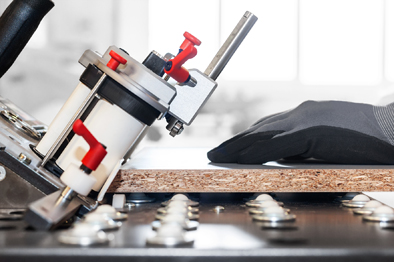 MAFELL Kantentechnik.jpgMAFELL vertreibt das weltweit erste mobile Gerät für Nullfugen ohne zusätzliche Peripherie.Foto: MAFELLKontakt für Medien:Volker Simon	Ralf KohlerTelefon: +49 7151/994567-11	Telefon: 	+49 7423/812-135Telefax: +49 7151/994567-22	Telefax: 	+49 7423/812-218E-Mail: simon@nota-bene-com.de	E-Mail: ralf.kohler@mafell.de		nota bene communications GmbH 	MAFELL AGStrümpfelbacher Straße 21	Beffendorfer Straße 471384 Weinstadt	78727 Oberndorfwww.nota-bene-com.de	www.mafell.de